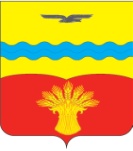 Совет депутатовмуниципального образованияКинзельский сельсоветКрасногвардейского районаОренбургской областитретьего созывас. КинзелькаРЕШЕНИЕ28.02.2019                                                                                                                 № 30/1 О внесении изменений и дополнений в решение Совета депутатов муниципального образования Кинзельский сельсовет от  27.12.2018 № 29/3 «О бюджете муниципального образования Кинзельский сельсовет на 2019 год и на плановый период 2020 и 2021 годов»В соответствии с Бюджетным кодексом Российской Федерации, Уставом муниципального образования Кинзельский сельсовет Красногвардейского района Оренбургской области, Положением о бюджетном  процессе в  муниципальном образовании Кинзельский сельсовет Красногвардейского района Оренбургской области, утвержденного решением Совета депутатов муниципального образования Кинзельский  сельсовет Красногвардейского района от 17.04.2012 № 14/1,  Совет депутатов решил:1.Внести в решение Совета депутатов муниципального образования Кинзельский сельсовет Красногвардейского   района  Оренбургской области от 27.12.2018г.№ 29/3 «О бюджете муниципального образования  Кинзельский сельсовет на 2019 год и на плановый период 2020 и 2021 годов» изменения  и   дополнения     согласно     приложению.2.Установить, что настоящее решение вступает в силу после обнародования. Возложить контроль   за      исполнением    настоящего решения на постоянную  комиссию   по     вопросам     финансово – экономического развития и сельскому хозяйству.Глава сельсовета                                                                           Г.Н. РаботяговПредседатель Совета депутатовРазослано: в дело, администрации района, прокуратуру района, финансовому отделу.Приложениек решению Совета депутатов муниципального образования Кинзельский сельсоветот 28.02.2019 №  30/1Изменения и дополнения, вносимые в решения Совета депутатов муниципального образования Кинзельский сельсовет от 27.12.2018г.№29/3 «О бюджете муниципального образования Кинзельский сельсовет на 2019 год и на плановый период 2020 и 2021 годов»Статью  1 изложить в следующей редакции:«Статья 1.Утвердить основные характеристики бюджета муниципального образования Кинзельский  сельсовет (далее – бюджет)  на 2019 год:1) прогнозируемый общий объем доходов местного бюджета в сумме 7061,6 тыс. рублей; на плановый 2020 год – 7442,8 тыс. руб., на плановый 2021 год – 7981,7 тыс. руб.2) общий объем расходов местного бюджета в сумме 8895,6 тыс. рублей; на плановый 2020 год – 7442,8 тыс. руб., на плановый 2021 год – 7981,7 тыс. руб.3) верхний предел  внутреннего  муниципального долга  муниципального образования Кинзельский сельсовет  на 1 января 2020 года  по долговым обязательствам поселения в сумме 0 т. р. в том числе по муниципальным гарантиям в сумме 0 т. р. на 1 января 2021 года в сумме 0,0 тыс. рублей, в том числе верхний предел долга по муниципальным гарантиям в сумме 0,0 тыс. рублей, на 1 января 2022 года в сумме 0,0 тыс. рублей, в том числе верхний предел долга по муниципальным гарантиям в сумме 0,0 тыс. рублей4) прогнозируемый дефицит бюджета поселения на 2019 год в сумме 1834,0 тыс. руб. или 20,6%, в том числе за счет остатка на начало года 1834,0 тыс.руб. или 20,6%; на 2020 год -  в сумме 0,0 тыс. рублей, или 0,0 %, на 2021 год -  в сумме 0,0 тыс. рублей, или 0,0 %Статью  17  изложить в следующей редакции: «Статья 17.Утвердить объем бюджетных ассигнований дорожного фонда на 2019 год в сумме 982,2 тыс. рублей,  на плановый период 2020 в сумме 600,2 тыс. руб. и 2021 годов в сумме 857,1 тыс. руб.  Приложения 1, 4 – 7, 9  изложить в новой редакцииПриложение № 1к бюджету муниципального образования Кинзельский сельсовет на 2019 год и на плановый период 2020 и 2021 годов(в редакции решения Советадепутатов муниципального образованияКинзельский сельсоветот 28.02 2019 № 30/1Источники внутреннего финансирования  дефицита бюджета поселения на 2019 год и на плановый период 2020 и 2021 годов.                                                        (тыс. рублей)                                                                     Приложение № 4к бюджету муниципального образования Кинзельский сельсовет на 2019 год и на плановый период 2020 и 2021 годов(в редакции решения Советадепутатов муниципального образованияКинзельский сельсоветот 28.02 2019 № 30/1Поступление доходов в бюджет поселения по кодам видов доходов, подвидов доходов на 2019 год и на плановый период 2020 и 2021 годов                                                                                                                                                                 (тысяч рублей)Приложение № 5к бюджету муниципального образования Кинзельский сельсовет на 2019 год и на плановый период 2020 и 2021 годов(в редакции решения Советадепутатов муниципального образованияКинзельский сельсоветот 28.02 2019 № 30/1Распределение бюджетных ассигнований бюджета поселения по разделам и подразделам классификации расходов бюджета поселения на 2019 год и на плановый период 2020 и 2021 годов                (тыс. рублей)Приложение № 6к бюджету муниципального образования Кинзельский сельсовет на 2019 год и на плановый период 2020 и 2021 годов(в редакции решения Советадепутатов муниципального образованияКинзельский сельсоветот 28.02 2019 № 30/1Ведомственная структура расходов бюджета поселения на 2019 год и на плановый период 2020 и 2021 годов       (тысяч рублей)                                                                   Приложение № 7к бюджету муниципального образования Кинзельский сельсовет на 2019 год и на плановый период 2020 и 2021 годов(в редакции решения Советадепутатов муниципального образованияКинзельский сельсоветот 28.02 2019 № 30/1Распределение бюджетных ассигнований бюджета поселения по разделам, подразделам, целевым статьям (муниципальным программам и непрограммным направлениям деятельности), группам и подгруппам видам расходов классификации расходов на 2019 год и на плановый период 2020 и 2021 годов        (тысяч рублей)Приложение № 9к бюджету муниципального образования Кинзельский сельсовет на 2019 год и на плановый период 2020 и 2021 годов(в редакции решения Советадепутатов муниципального образованияКинзельский сельсоветот 28.02 2019 № 30/1Распределение бюджетных ассигнований бюджета поселения по целевым статьям (муниципальным программам и непрограммным направлениям деятельности), разделам, подразделам, группам и подгруппам видов расходов классификации расходов на 2019 год и на плановый период 2020 и 2021 годов(тысяч рублей)Наименование показателяКод источников финансирования по бюджетной классификацииУтвержденные бюджетные назначенияУтвержденные бюджетные назначенияУтвержденные бюджетные назначенияНаименование показателяКод источников финансирования по бюджетной классификации2019 год2020 год2021 год12345ИСТОЧНИКИ ВНУТРЕННЕГО ФИНАНСИРОВАНИЯ ДЕФИЦИТОВ БЮДЖЕТОВ01 00 00 00 00 0000 000Изменение остатков средств на счетах по учету средств бюджета01 05 00 00 00 0000 0001834,00,00,0Увеличение остатков средств бюджетов01 05 00 00 00 0000 500-7061,6-7442,8-7981,7Увеличение прочих остатков средств бюджетов01 05 02 00 00 0000 500-7061,6-7442,8-7981,7Увеличение прочих остатков денежных средств бюджетов01 05 02 01 00 0000 510-7061,6-7442,8-7981,7Увеличение прочих остатков денежных средств бюджетов сельских поселений01 05 02 01 10 0000 510-7061,6-7442,8-7981,7Уменьшение остатков средств бюджетов01 05 00 00 00 0000 6008895,67442,87981,7Уменьшение прочих остатков средств бюджетов01 05 02 00 00 0000 6008895,67442,87981,7Уменьшение прочих остатков денежных средств бюджетов01 05 02 01 00 0000 6108895,67442,87981,7Уменьшение прочих остатков денежных средств бюджетов сельских поселений01 05 02 01 10 0000 6108895,67442,87981,7Код бюджетной классификации Российской федерацииНаименование кода дохода бюджета2019гСумма2020гСумма2021гСумма1231 00 00000 00 0000 000Налоговые и неналоговые доходы6971,77352,97891,81 01 00000 00 0000 000Налоги на прибыль, доходы5948,06206,06487,01 01 02000 01 0000 110Налог на доходы физических лиц5948,06206,06487,01 01 02010 01 0000 110Налог на доходы физических лиц с доходов, источником которых является налоговый агент, за исключением доходов, в отношении которых исчисление и уплата налога осуществляются в соответствии со статьями 227, 2271 и 228 Налогового кодекса Российской Федерации5948,06206,06487,01 03 00000 00 0000 000Налоги на товары (работы, услуги), реализуемые на территории Российской Федерации478,0600,2857,11 03 02000 01 0000 110Акцизы по подакцизным товарам (продукции), производимым на территории Российской Федерации478,0600,2857,11 03 02231 01 0000 110Доходы от уплаты акцизов на дизельное топливо, подлежащие распределению между бюджетами субъектов Российской Федерации и местными бюджетами с учетом установленных дифференцированных нормативов отчислений в местные бюджеты (по нормативам, установленных Федеральным законом о федеральном бюджете в целях формирования дорожных фондов субъектов Российской Федерации)176,4227,9324,21 03 02241 01 0000 110Доходы от уплаты акцизов на моторные масла для дизельных и (или) карбюраторных (инжекторных) двигателей, подлежащие распределению между бюджетами субъектов Российской Федерации и местными бюджетами с учетом установленных дифференцированных нормативов отчислений в местные бюджеты (по нормативам, установленных Федеральным законом о федеральном бюджете в целях формирования дорожных фондов субъектов Российской Федерации)1,31,52,11 03 02251 01 0000 110Доходы от уплаты акцизов на автомобильный бензин, подлежащие распределению между бюджетами субъектов Российской Федерации и местными бюджетами с учетом установленных дифференцированных нормативов отчислений в местные бюджеты (по нормативам, установленных Федеральным законом о федеральном бюджете в целях формирования дорожных фондов субъектов Российской Федерации)360,1448,4637,61 03 02261 01 0000 110Доходы от уплаты акцизов на прямогонный бензин, подлежащие распределению между бюджетами субъектов Российской Федерации и местными бюджетами с учетом установленных дифференцированных нормативов отчислений в местные бюджеты (по нормативам, установленных Федеральным законом о федеральном бюджете в целях формирования дорожных фондов субъектов Российской Федерации)-59,8-77,6-106,81 05 00000 00 0000 000Налоги на совокупный доход39,040,041,01 05 03000 01 0000 110Единый сельскохозяйственный налог39,040,041,01 05 03010 01 0000 110Единый сельскохозяйственный налог39,040,041,01 06 00000 00 0000 000Налоги на имущество440,5440,5440,51 06 01000 00 0000 110Налог на имущество физических лиц16,016,016,01 06 01030 10 0000 110Налог на имущество физических лиц, взимаемый по ставкам, применяемым к объектам налогообложения, расположенным в границах сельских поселений16,016,016,01 06 06000 00 0000 110Земельный налог424,5424,5424,51 06 06030 00 0000 110Земельный налог с организациями2,82,82,81 06 06033 10 0000 110Земельный налог с организациями, обладающих земельным участком, расположенным в границах сельских поселений2,82,82,81 06 06040 00 0000 110Земельный налог с физических лиц421,7421,7421,71 06 06043 10 0000 110Земельный налог с физических лиц, обладающих земельным участком, расположенным в границах сельских поселений421,7421,7421,71 08 00000 00 0000 000Государственная пошлина6,06,06,01 08 04000 01 0000 110Государственная пошлина за совершение нотариальных действий (за исключением действий, совершаемых консульскими учреждениями Российской Федерации)6,06,06,01 08 04020 01 0000 110Государственная пошлина за совершение нотариальных действий должностными лицами органов местного самоуправления, уполномоченными в соответствии с законодательными актами Российской Федерации на совершение нотариальных действий6,06,06,01 11 00000 00 0000 000Доходы от использования имущества, находящегося в государственной и муниципальной собственности 58,258,258,21 11 05000 00 0000 120Доходы, получаемые в виде арендной либо иной платы за передачу в возмездное пользование государственного и муниципального имущества (за исключением имущества бюджетных и автономных учреждений, а также имущества государственных и муниципальных унитарных предприятий, в том числе казенных)58,258,258,21 11 05030 00 0000 120Доходы от сдачи в аренду имущества, находящегося в оперативном управлении органов государственной власти, органов местного самоуправления, государственных внебюджетных фондов и созданных ими учреждений (за исключением имущества бюджетных и автономных учреждений)58,258,258,21 11 05035 10 0000 120Доходы от сдачи в аренду имущества, находящегося в оперативном управлении органов управления сельских поселений и созданных ими учреждений (за исключением имущества муниципальных бюджетных и автономных учреждений)58,258,258,21 16 00000 00 0000 000 Штрафы, санкции, возмещение ущерба2,02,02,01 16 90000 00 0000 140 Прочие поступления от денежных взысканий (штрафов) и иных сумм в возмещение ущерба2,02,02,01 16 90050 10 0000 140Прочие поступления от денежных взысканий (штрафов) и иных сумм в возмещение ущерба, зачисляемые в бюджеты сельских  поселений2,02,02,02 00 00000 00 0000 000Безвозмездные поступления89,989,989,92 02 00000 00 0000 000Безвозмездные поступления от других бюджетов бюджетной системы Российской Федерации89,989,989,92 02 30000 00 0000 150Субвенции бюджетам бюджетной системы Российской Федерации 89,989,989,92 02 35118 00 0000 150Субвенции бюджетам на осуществление первичного воинского учета на территориях, где отсутствуют военные комиссариаты89,989,989,92 02 35118 10 0000 150Субвенции бюджетам сельских поселений на осуществление первичного воинского учета на территориях, где отсутствуют военные комиссариаты89,989,989,9ИТОГО ДОХОДОВ7061,67442,87981,7Наименование РзПр2019г2020г2020г2021г1234556Общегосударственные вопросы01003000,02732,02732,02716,0Функционирование высшего должностного лица субъекта Российской Федерации и муниципального образования0102605,0555,0555,0555,0Функционирование Правительства Российской Федерации, высших  исполнительной органов государственной власти субъектов Российской Федерации, местных администраций01042395,02177,02177,02161,0Национальная оборона020089,989,989,989,9Мобилизационная и вневойсковая подготовка020389,989,989,989,9Национальная безопасность и правоохранительная деятельность03001085,0955,0955,0960,0Обеспечение пожарной  безопасности03101080,0950,0950,0955,0Другие вопросы в области национальной безопасности и правоохранительной деятельности03145,05,05,05,0Национальная экономика0400997,2620,2620,2882,1Дорожное хозяйство (дорожные фонды)0409982,2600,2600,2857,1Другие вопросы в области национальной экономики041215,020,020,025,0Жилищно-коммунальное хозяйство05001120,8393,7393,7377,9Жилищное хозяйство050120,025,025,030,0Коммунальное хозяйство0502845,8183,7183,7140,0Благоустройство0503255,0185,0185,0207,9Культура,  кинематография08002485,22360,92360,92429,0Культура 08012485,22360,92360,92429,0Физическая культура и спорт1101100,090,090,0115,0Физическая культура 1101100,090,090,0115,0Межбюджетные трансферты общего характера бюджетам бюджетной системы Российской Федерации140017,517,217,217,2Прочие межбюджетные трансферты140317,517,217,217,2Условно утвержденные расходы0,0183,9394,6394,6ВСЕГО РАСХОДОВ8895,67442,87442,87981,7НаименованиеВедРзПрЦСРВР 2019год2020 год2021 год112333456789Администрация Кинзельского сельсоветаАдминистрация Кинзельского сельсовета0158895,67442,87981,7ОБЩЕГОСУДАРСТВЕННЫЕ ВОПРОСЫОБЩЕГОСУДАРСТВЕННЫЕ ВОПРОСЫ0150101013000,02732,02716,0Функционирование высшего должностного лица субъекта Российской Федерации и муниципального образованияФункционирование высшего должностного лица субъекта Российской Федерации и муниципального образования01501010102605,0555,0555,0Муниципальная программа "Устойчивое развитие  территории муниципального образования"Муниципальная программа "Устойчивое развитие  территории муниципального образования"0150101010231.0.00.00000605,0555,0555,0Подпрограмма "Обеспечение реализации муниципальной Программы "Устойчивое развитие территории  муниципального образования"Подпрограмма "Обеспечение реализации муниципальной Программы "Устойчивое развитие территории  муниципального образования"0150101010231.1.00.00000605,0555,0555,0Основное мероприятие "Содержание органов местного самоуправления"Основное мероприятие "Содержание органов местного самоуправления"0150101010231.1.01.00000605,0555,0555,0Глава муниципального образованияГлава муниципального образования0150101010231.1.01.10010605,0555,0555,0Расходы на выплаты персоналу государственных (муниципальных) органовРасходы на выплаты персоналу государственных (муниципальных) органов0150101010231.1.01.10010120605,0555,0555,0Функционирование Правительства Российской Федерации, высших исполнительных органов государственной власти субъектов Российской Федерации, местных администрацийФункционирование Правительства Российской Федерации, высших исполнительных органов государственной власти субъектов Российской Федерации, местных администраций015010101042395,02177,02161,0Муниципальная программа "Устойчивое развитие  территории муниципального образования"Муниципальная программа "Устойчивое развитие  территории муниципального образования"0150101010431.0.00.000002395,02177,02161,0Подпрограмма "Обеспечение реализации муниципальной Программы "Устойчивое развитие территории  муниципального образования"Подпрограмма "Обеспечение реализации муниципальной Программы "Устойчивое развитие территории  муниципального образования"0150101010431.1.00.000002395,02177,02161,0Основное мероприятие "Содержание органов местного самоуправления"Основное мероприятие "Содержание органов местного самоуправления"0150101010431.1.01.000002395,02177,02161,0Центральный аппаратЦентральный аппарат0150101010431.1.01.100202395,02177,02161,0Расходы на выплаты персоналу государственных (муниципальных) органовРасходы на выплаты персоналу государственных (муниципальных) органов0150101010431.1.01.100201201012,01012,01012,0Иные закупки товаров, работ и услуг для обеспечения государственных (муниципальных) нуждИные закупки товаров, работ и услуг для обеспечения государственных (муниципальных) нужд0150101010431.1.01.100202401257,01041,01027,0Уплата налогов, сборов и иных платежейУплата налогов, сборов и иных платежей0150101010431.1.01.10020850126,0124,0122,0НАЦИОНАЛЬНАЯ ОБОРОНАНАЦИОНАЛЬНАЯ ОБОРОНА01502020289,989,989,9Мобилизационная и вневойсковая подготовкаМобилизационная и вневойсковая подготовка0150202020389,989,989,9Муниципальная программа "Устойчивое развитие  территории муниципального образования"Муниципальная программа "Устойчивое развитие  территории муниципального образования"0150202020331.0.00.0000089,989,989,9Подпрограмма "Обеспечение реализации муниципальной Программы "Устойчивое развитие территории  муниципального образования"Подпрограмма "Обеспечение реализации муниципальной Программы "Устойчивое развитие территории  муниципального образования"0150202020331.1.00.0000089,989,989,9Основное мероприятие "Содержание органов местного самоуправления"Основное мероприятие "Содержание органов местного самоуправления"0150202020331.1.01.0000089,989,989,9Субвенции на осуществление первичного воинского учета на территориях, где отсутствуют военные комиссариатыСубвенции на осуществление первичного воинского учета на территориях, где отсутствуют военные комиссариаты0150202020331.1.01.5118089,989,989,9Расходы на выплаты персоналу государственных (муниципальных) органовРасходы на выплаты персоналу государственных (муниципальных) органов0150202020331.1.01.5118012089,289,289,2Иные закупки товаров, работ и услуг для обеспечения государственных (муниципальных) нуждИные закупки товаров, работ и услуг для обеспечения государственных (муниципальных) нужд0150202020331.1.01.511802400,70,70,7НАЦИОНАЛЬНАЯ БЕЗОПАСНОСТЬ И ПРАВООХРАНИТЕЛЬНАЯ ДЕЯТЕЛЬНОСТЬНАЦИОНАЛЬНАЯ БЕЗОПАСНОСТЬ И ПРАВООХРАНИТЕЛЬНАЯ ДЕЯТЕЛЬНОСТЬ0150303031085,0955,0960,0Обеспечение пожарной безопасностиОбеспечение пожарной безопасности015030303101080,0950,0955,0Муниципальная программа "Устойчивое развитие  территории муниципального образования"Муниципальная программа "Устойчивое развитие  территории муниципального образования"0150303031031.0.00.000001080,0950,0955,0Подпрограмма "Обеспечение безопасности жизнедеятельности населения в муниципальном образовании"Подпрограмма "Обеспечение безопасности жизнедеятельности населения в муниципальном образовании"0150303031031.3.00.000001080,0950,0955,0Основное мероприятие "Разработка и утверждение комплекса мер по обеспечению пожарной безопасности муниципальных учреждений и жилищного фонда"Основное мероприятие "Разработка и утверждение комплекса мер по обеспечению пожарной безопасности муниципальных учреждений и жилищного фонда"0150303031031.3.01.000001080,0950,0955,0Разработка и утверждение комплекса мер по обеспечению пожарной безопасности муниципальных учреждений и жилищного фондаРазработка и утверждение комплекса мер по обеспечению пожарной безопасности муниципальных учреждений и жилищного фонда0150303031031.3.01.600801080,0950,0955,0Иные закупки товаров, работ и услуг для обеспечения государственных (муниципальных) нуждИные закупки товаров, работ и услуг для обеспечения государственных (муниципальных) нужд0150303031031.3.01.600802401080,0950,0955,0Другие вопросы в области национальной безопасности и правоохранительной деятельностиДругие вопросы в области национальной безопасности и правоохранительной деятельности015030303145,05,05,0Муниципальная программа "Устойчивое развитие  территории муниципального образования"Муниципальная программа "Устойчивое развитие  территории муниципального образования"0150303031431.0.00.000005,05,05,0Подпрограмма "Обеспечение безопасности жизнедеятельности населения в муниципальном образовании"Подпрограмма "Обеспечение безопасности жизнедеятельности населения в муниципальном образовании"0150303031431.3.00.000005,05,05,0Основное мероприятие "Прочие мероприятия в области национальной безопасности и правоохранительной деятельности "Основное мероприятие "Прочие мероприятия в области национальной безопасности и правоохранительной деятельности "0150303031431.3.02.000005,05,05,0Прочие мероприятия в области национальной безопасности и правоохранительной деятельности Прочие мероприятия в области национальной безопасности и правоохранительной деятельности 0150303031431.3.02.600905,05,05,0Иные закупки товаров, работ и услуг для обеспечения государственных (муниципальных) нуждИные закупки товаров, работ и услуг для обеспечения государственных (муниципальных) нужд0150303031431.3.02.600902405,05,05,0НАЦИОНАЛЬНАЯ ЭКОНОМИКАНАЦИОНАЛЬНАЯ ЭКОНОМИКА015040404997,2620,2882,1Дорожное хозяйство (дорожные фонды)Дорожное хозяйство (дорожные фонды)01504040409982,2600,2857,1Муниципальная программа "Комплексное развитие транспортной инфраструктуры муниципального образования"Муниципальная программа "Комплексное развитие транспортной инфраструктуры муниципального образования"0150404040932.0.00.00000982,2600,2857,1Подпрограмма "Содержание и ремонт автомобильных дорог общего пользования местного значения в муниципальном образовании"Подпрограмма "Содержание и ремонт автомобильных дорог общего пользования местного значения в муниципальном образовании"0150404040932.1.00.00000982,2600,2857,1Основное мероприятие "Содержание и ремонт автомобильных дорог общего пользования местного значения в муниципальном образовании"Основное мероприятие "Содержание и ремонт автомобильных дорог общего пользования местного значения в муниципальном образовании"0150404040932.1.01.00000982,2600,2857,1Содержание автомобильных дорог и инженерных сооружений на них в границах поселенийСодержание автомобильных дорог и инженерных сооружений на них в границах поселений0150404040932.1.01.60110982,2600,2857,1Иные закупки товаров, работ и услуг для обеспечения государственных (муниципальных) нуждИные закупки товаров, работ и услуг для обеспечения государственных (муниципальных) нужд0150404040932.1.01.60110240982,2600,2857,1Другие вопросы в области национальной экономикиДругие вопросы в области национальной экономики0150404041215,020,025,0Муниципальная программа "Устойчивое развитие  территории муниципального образования"Муниципальная программа "Устойчивое развитие  территории муниципального образования"0150404041231.0.00.0000015,020,025,0Подпрограмма "Развитие системы градорегулирования в  муниципальном образовании"Подпрограмма "Развитие системы градорегулирования в  муниципальном образовании"0150404041231.4.00.0000015,020,025,0Основное мероприятие "Подготовка документов для внесения в государственный кадастр недвижимости сведений о границах муниципальных образований, границах населенных пунктов, территориальных зонах, зонах с особыми условиями использования территорий"Основное мероприятие "Подготовка документов для внесения в государственный кадастр недвижимости сведений о границах муниципальных образований, границах населенных пунктов, территориальных зонах, зонах с особыми условиями использования территорий"0150404041231.4.03.0000015,020,025,0Подготовка документов для внесения в государственный кадастр недвижимости сведений о границах муниципальных образований, границах населенных пунктов, территориальных зонах, зонах с особыми условиями использования территорийПодготовка документов для внесения в государственный кадастр недвижимости сведений о границах муниципальных образований, границах населенных пунктов, территориальных зонах, зонах с особыми условиями использования территорий0150404041231.4.03.6028015,020,025,0Иные закупки товаров, работ и услуг для обеспечения государственных (муниципальных) нуждИные закупки товаров, работ и услуг для обеспечения государственных (муниципальных) нужд0150404041231.4.03.6028024015,020,025,0ЖИЛИЩНО-КОММУНАЛЬНОЕ ХОЗЯЙСТВОЖИЛИЩНО-КОММУНАЛЬНОЕ ХОЗЯЙСТВО0150505051120,8393,7377,9Жилищное хозяйствоЖилищное хозяйство0150505050120,025,030,0Муниципальная программа «Комплексное развитие жилищно-коммунальной инфраструктуры и повышение уровня благоустройства на территории муниципального образования»Муниципальная программа «Комплексное развитие жилищно-коммунальной инфраструктуры и повышение уровня благоустройства на территории муниципального образования»0150505050133.0.00.0000020,025,030,0Подпрограмма "Комплексное развитие муниципального жилищного фонда"Подпрограмма "Комплексное развитие муниципального жилищного фонда"0150505050133.1.00.0000020,025,030,0Основное мероприятие "Содержание и ремонт муниципального жилищного фонда "Основное мероприятие "Содержание и ремонт муниципального жилищного фонда "0150505050133.1.01.0000020,025,030,0Капитальный ремонт и ремонт муниципального жилищного фондаКапитальный ремонт и ремонт муниципального жилищного фонда0150505050133.1.01.6013020,025,030,0Иные закупки товаров, работ и услуг для обеспечения государственных (муниципальных) нуждИные закупки товаров, работ и услуг для обеспечения государственных (муниципальных) нужд0150505050133.1.01.6013024020,025,030,0Коммунальное хозяйствоКоммунальное хозяйство01505050502845,8183,7140,0Муниципальная программа «Комплексное развитие жилищно-коммунальной инфраструктуры и повышение уровня благоустройства на территории муниципального образования»Муниципальная программа «Комплексное развитие жилищно-коммунальной инфраструктуры и повышение уровня благоустройства на территории муниципального образования»0150505050233.0.00.00000845,8183,7140,0Подпрограмма "Комплексное развитие коммунальной инфраструктуры"Подпрограмма "Комплексное развитие коммунальной инфраструктуры"0150505050233.2.00.00000845,8183,7140,0Основное мероприятие "Мероприятия  в области коммунального хозяйства "Основное мероприятие "Мероприятия  в области коммунального хозяйства "0150505050233.2.01.00000845,8183,7140,0Капитальный ремонт и ремонт объектов коммунальной инфраструктурыКапитальный ремонт и ремонт объектов коммунальной инфраструктуры0150505050233.2.01.60150745,8183,7140,0Иные закупки товаров, работ и услуг для обеспечения государственных (муниципальных) нуждИные закупки товаров, работ и услуг для обеспечения государственных (муниципальных) нужд0150505050233.2.01.60150240745,8183,7140,0Содержание объектов коммунального хозяйстваСодержание объектов коммунального хозяйства0150505050233.2.01.60160100,00,00,0Иные закупки товаров, работ и услуг для обеспечения государственных (муниципальных) нуждИные закупки товаров, работ и услуг для обеспечения государственных (муниципальных) нужд0150505050233.2.01.60160240100,00,00,0БлагоустройствоБлагоустройство01505050503255,0185,0207,9Муниципальная программа «Комплексное развитие жилищно-коммунальной инфраструктуры и повышение уровня благоустройства на территории муниципального образования»Муниципальная программа «Комплексное развитие жилищно-коммунальной инфраструктуры и повышение уровня благоустройства на территории муниципального образования»0150505050333.0.00.00000255,0185,0207,9Подпрограмма "Повышение уровня благоустройства на территории муниципального образования"Подпрограмма "Повышение уровня благоустройства на территории муниципального образования"0150505050333.3.00.00000255,0185,0207,9Основное мероприятие "Мероприятия по повышению уровня благоустройства на территории муниципального образования "Основное мероприятие "Мероприятия по повышению уровня благоустройства на территории муниципального образования "0150505050333.3.01.00000255,0185,0207,9Организация и содержание мест захороненияОрганизация и содержание мест захоронения0150505050333.3.01.6019075,065,065,0Иные закупки товаров, работ и услуг для обеспечения государственных (муниципальных) нуждИные закупки товаров, работ и услуг для обеспечения государственных (муниципальных) нужд0150505050333.3.01.6019024075,065,065,0Прочие мероприятия по благоустройству городских округов и поселенийПрочие мероприятия по благоустройству городских округов и поселений0150505050333.3.01.60200180,0120,0142,9Иные закупки товаров, работ и услуг для обеспечения государственных (муниципальных) нуждИные закупки товаров, работ и услуг для обеспечения государственных (муниципальных) нужд0150505050333.3.01.60200240180,0120,0142,9КУЛЬТУРА, КИНЕМАТОГРАФИЯКУЛЬТУРА, КИНЕМАТОГРАФИЯ0150808082485,22360,92429,0КультураКультура015080808012485,22360,92429,0Муниципальная программа "Устойчивое развитие  территории муниципального образования"Муниципальная программа "Устойчивое развитие  территории муниципального образования"0150808080131.0.00.000002485,22360,92429,0Подпрограмма "Развитие культуры в  муниципальном образовании"Подпрограмма "Развитие культуры в  муниципальном образовании"0150808080131.5.00.000002485,22360,92429,0Основное мероприятие "Организация и обеспечение досуга жителей поселения услугами организаций культуры"Основное мероприятие "Организация и обеспечение досуга жителей поселения услугами организаций культуры"0150808080131.5.01.000002485,22360,92429,0Мероприятия в сфере культуры и кинематографии01501508010131.5.01.60210140,075,080,0Иные закупки товаров, работ и услуг для обеспечения государственных (муниципальных) нужд01501508010131.5.01.60210240140,075,080,0Дома культуры и другие учреждения культуры (за исключением библиотек, музеев, театров, концертных и других организаций исполнительских искусств)01501508010131.5.01.60220887,8759,0806,0Иные закупки товаров, работ и услуг для обеспечения государственных (муниципальных) нужд01501508010131.5.01.60220240873,8743,0788,0Уплата налогов, сборов и иных платежей01501508010131.5.01.6022085014,016,018,0Библиотеки01501508010131.5.01.6023026,025,926,0Иные закупки товаров, работ и услуг для обеспечения государственных (муниципальных) нужд01501508010131.5.01.6023024026,025,926,0Межбюджетные трансферты бюджетам муниципальных районов из бюджетов поселений на осуществление части полномочий по решению вопросов местного значения в соответствии с заключенными соглашениями (услуги организации культуры)01501508010131.5.01.61020978,31015,01025,0Иные межбюджетные трансферты01501508010131.5.01.61020540978,31015,01025,0Межбюджетные трансферты бюджетам муниципальных районов из бюджетов поселений на осуществление части полномочий по решению вопросов местного значения в соответствии с заключенными соглашениями (библиотеки)01501508010131.5.01.61030453,1486,0492,0Иные межбюджетные трансферты01501508010131.5.01.61030540453,1486,0492,0ФИЗИЧЕСКАЯ КУЛЬТУРА И СПОРТ01501511100,090,0115,0Физическая культура015015110101100,090,0115,0Муниципальная программа "Устойчивое развитие  территории муниципального образования"01501511010131.0.00.00000100,090,0115,0Подпрограмма "Развитие физической культуры и спорта в  муниципальном образовании"01501511010131.6.00.00000100,090,0115,0Основное мероприятие "Мероприятия в области  спорта и физической культуры"01501511010131.6.01.00000100,090,0115,0Мероприятия в области спорта и физической культуры01501511010131.6.01.60250100,090,0115,0Иные закупки товаров, работ и услуг для обеспечения государственных (муниципальных) нужд01501511010131.6.01.60250240100,090,0115,0МЕЖБЮДЖЕТНЫЕ ТРАНСФЕРТЫ ОБЩЕГО ХАРАКТЕРА БЮДЖЕТАМ БЮДЖЕТНОЙ СИСТЕМЫ РОССИЙСКОЙ ФЕДЕРАЦИИ0150151417,517,217,2Прочие межбюджетные трансферты общего характера01501514030317,517,217,2Муниципальная программа "Устойчивое развитие  территории муниципального образования"01501514030331.0.00.0000017,517,217,2Подпрограмма "Обеспечение реализации муниципальной Программы "Устойчивое развитие территории  муниципального образования"01501514030331.1.00.0000017,517,217,2Основное мероприятие "Содержание органов местного самоуправления"01501514030331.1.01.0000017,517,217,2Межбюджетные трансферты бюджетам муниципальных районов из бюджетов поселений на осуществление части полномочий по решению вопросов местного значения в соответствии с заключенными соглашениями (внешний муниципальный финансовый контроль)01501514030331.1.01.6101017,217,217,2Иные межбюджетные трансферты01501514030331.1.01.6101054017,217,217,2Межбюджетные трансферты бюджетам муниципальных районов из бюджетов поселений на осуществление части полномочий по решению вопросов местного значения в соответствии с заключенными соглашениями (по формированию и обеспечению деятельности комиссии по соблюдению требований к служебному поведению муниципальных служащих и урегулированию конфликта интересов)01501514030331.1.01.610500,30,00,0Иные межбюджетные трансферты01501514030331.1.01.610505400,30,00,0Условно утвержденные расходы183,9394,6ИТОГО РАСХОДОВ8895,67442,87981,7НаименованиеРзПрЦСРВР2019 год2020 год2021 год12345678ОБЩЕГОСУДАРСТВЕННЫЕ ВОПРОСЫ013000,02732,02716,0Функционирование высшего должностного лица субъекта Российской Федерации и муниципального образования0102605,0555,0555,0Муниципальная программа "Устойчивое развитие  территории муниципального образования"010231.0.00.00000605,0555,0555,0Подпрограмма "Обеспечение реализации муниципальной Программы "Устойчивое развитие территории  муниципального образования"010231.1.00.00000605,0555,0555,0Основное мероприятие "Содержание органов местного самоуправления"010231.1.01.00000605,0555,0555,0Глава муниципального образования010231.1.01.10010605,0555,0555,0Расходы на выплаты персоналу государственных (муниципальных) органов010231.1.01.10010120605,0555,0555,0Функционирование Правительства Российской Федерации, высших исполнительных органов государственной власти субъектов Российской Федерации, местных администраций01042395,02177,02161,0Муниципальная программа "Устойчивое развитие  территории муниципального образования"010431.0.00.000002395,02177,02161,0Подпрограмма "Обеспечение реализации муниципальной Программы "Устойчивое развитие территории  муниципального образования"010431.1.00.000002395,02177,02161,0Основное мероприятие "Содержание органов местного самоуправления"010431.1.01.000002395,02177,02161,0Центральный аппарат010431.1.01.100202395,02177,02161,0Расходы на выплаты персоналу государственных (муниципальных) органов010431.1.01.100201201012,01012,01012,0Иные закупки товаров, работ и услуг для обеспечения государственных (муниципальных) нужд010431.1.01.100202401257,01041,01027,0Уплата налогов, сборов и иных платежей010431.1.01.10020850126,0124,0122,0НАЦИОНАЛЬНАЯ ОБОРОНА0289,989,989,9Мобилизационная и вневойсковая подготовка020389,989,989,9Муниципальная программа "Устойчивое развитие  территории муниципального образования"020331.0.00.0000089,989,989,99Подпрограмма "Обеспечение реализации муниципальной Программы "Устойчивое развитие территории  муниципального образования"020331.1.00.0000089,989,989,9Основное мероприятие "Содержание органов местного самоуправления"020331.1.01.0000089,989,989,99Субвенции на осуществление первичного воинского учета на территориях, где отсутствуют военные комиссариаты020331.1.01.5118089,989,989,9Расходы на выплаты персоналу государственных (муниципальных) органов020331.1.01.5118012089,289,289,2Иные закупки товаров, работ и услуг для обеспечения государственных (муниципальных) нужд020331.1.01.511802400,70,70,7НАЦИОНАЛЬНАЯ БЕЗОПАСНОСТЬ И ПРАВООХРАНИТЕЛЬНАЯ ДЕЯТЕЛЬНОСТЬ031085,0955,0960,0Обеспечение пожарной безопасности03101085,0950,0955,0Муниципальная программа "Устойчивое развитие  территории муниципального образования"031031.0.00.000001080,0950,0955,0Подпрограмма "Обеспечение безопасности жизнедеятельности населения в муниципальном образовании"031031.3.00.000001080,0950,0955,0Основное мероприятие "Разработка и утверждение комплекса мер по обеспечению пожарной безопасности муниципальных учреждений и жилищного фонда"031031.3.01.000001080,0950,0955,0Разработка и утверждение комплекса мер по обеспечению пожарной безопасности муниципальных учреждений и жилищного фонда031031.3.01.600801080,0950,0955,0Иные закупки товаров, работ и услуг для обеспечения государственных (муниципальных) нужд031031.3.01.600802401080,0950,0955,0Другие вопросы в области национальной безопасности и правоохранительной деятельности03145,05,05,0Муниципальная программа "Устойчивое развитие  территории муниципального образования"031431.0.00.000005,05,05,0Подпрограмма "Обеспечение безопасности жизнедеятельности населения в муниципальном образовании"031431.3.00.000005,05,05,0Основное мероприятие "Прочие мероприятия в области национальной безопасности и правоохранительной деятельности "031431.3.02.000005,05,05,0Прочие мероприятия в области национальной безопасности и правоохранительной деятельности 031431.3.02.600905,05,05,0Иные закупки товаров, работ и услуг для обеспечения государственных (муниципальных) нужд031431.3.02.600902405,05,05,0НАЦИОНАЛЬНАЯ ЭКОНОМИКА04997,2620,2882,1Дорожное хозяйство (дорожные фонды)0409982,2600,2857,1Муниципальная программа "Комплексное развитие транспортной инфраструктуры муниципального образования"040932.0.00.00000982,2600,2857,1Подпрограмма "Содержание и ремонт автомобильных дорог общего пользования местного значения в муниципальном образовании"040932.1.00.00000982,2600,2857,1Основное мероприятие "Содержание и ремонт автомобильных дорог общего пользования местного значения в муниципальном образовании"040932.1.01.00000982,2600,2857,1Содержание автомобильных дорог и инженерных сооружений на них в границах поселений040932.1.01.60110982,2600,2857,1Иные закупки товаров, работ и услуг для обеспечения государственных (муниципальных) нужд040932.1.01.60110240982,2600,2857,1Другие вопросы в области национальной экономики041215,020,025,0Муниципальная программа "Устойчивое развитие  территории муниципального образования"041231.0.00.0000015,020,025,0Подпрограмма "Развитие системы градорегулирования в  муниципальном образовании"041231.4.00.0000015,020,025,0Основное мероприятие "Подготовка документов для внесения в государственный кадастр недвижимости сведений о границах муниципальных образований, границах населенных пунктов, территориальных зонах, зонах с особыми условиями использования территорий"041231.4.03.0000015,020,025,0Подготовка документов для внесения в государственный кадастр недвижимости сведений о границах муниципальных образований, границах населенных пунктов, территориальных зонах, зонах с особыми условиями использования территорий041231.4.03.6028015,020,025,0Иные закупки товаров, работ и услуг для обеспечения государственных (муниципальных) нужд041231.4.03.6028024015,020,025,0ЖИЛИЩНО-КОММУНАЛЬНОЕ ХОЗЯЙСТВО051120,8393,7377,9Жилищное хозяйство050120,025,030,0Муниципальная программа «Комплексное развитие жилищно-коммунальной инфраструктуры и повышение уровня благоустройства на территории муниципального образования»050133.0.00.0000020,0250,030,0Подпрограмма "Комплексное развитие муниципального жилищного фонда"050133.1.00.0000020,025,030,0Основное мероприятие "Содержание и ремонт муниципального жилищного фонда "050133.1.01.0000020,025,030,0Капитальный ремонт и ремонт муниципального жилищного фонда050133.1.01.6013020,025,030,0Иные закупки товаров, работ и услуг для обеспечения государственных (муниципальных) нужд050133.1.01.6013024020,025,030,0Коммунальное хозяйство0502845,8183,7140,0Муниципальная программа «Комплексное развитие жилищно-коммунальной инфраструктуры и повышение уровня благоустройства на территории муниципального образования»050233.0.00.00000845,8183,7140,0Подпрограмма "Комплексное развитие коммунальной инфраструктуры"050233.2.00.00000845,8183,7140,0Основное мероприятие "Мероприятия  в области коммунального хозяйства "050233.2.01.00000845,8183,7140,0Капитальный ремонт и ремонт объектов коммунальной инфраструктуры050233.2.01.60150745,8183,7140,0Иные закупки товаров, работ и услуг для обеспечения государственных (муниципальных) нужд050233.2.01.60150240745,8183,7140,0Содержание объектов коммунального хозяйства050233.2.01.60160240100,00,00,0Иные закупки товаров, работ и услуг для обеспечения государственных (муниципальных) нужд050233.2.01.60160240100,00,00,0Благоустройство0503255,0185,0207,9Муниципальная программа «Комплексное развитие жилищно-коммунальной инфраструктуры и повышение уровня благоустройства на территории муниципального образования»050333.0.00.00000255,0185,0207,9Подпрограмма "Повышение уровня благоустройства на территории муниципального образования"050333.3.00.00000255,0185,0207,9Основное мероприятие "Мероприятия по повышению уровня благоустройства на территории муниципального образования "050333.3.01.00000255,0185,0207,9Организация и содержание мест захоронения050333.3.01.6019075,065,065,0Иные закупки товаров, работ и услуг для обеспечения государственных (муниципальных) нужд050333.3.01.6019024075,065,065,0Прочие мероприятия по благоустройству городских округов и поселений050333.3.01.60200180,0120,0142,9Иные закупки товаров, работ и услуг для обеспечения государственных (муниципальных) нужд050333.3.01.60200240180,0120,0142,9КУЛЬТУРА, КИНЕМАТОГРАФИЯ082485,22360,92429,0Культура08012485,22360,92429,0Муниципальная программа "Устойчивое развитие  территории муниципального образования"080131.0.00.000002485,22360,92429,0Подпрограмма "Развитие культуры в  муниципальном образовании"080131.5.00.000002485,22360,92429,0Основное мероприятие "Организация и обеспечение досуга жителей поселения услугами организаций культуры"080131.5.01.000002485,22360,92429,0Мероприятия в сфере культуры и кинематографии080131.5.01.60210140,075,080,0Иные закупки товаров, работ и услуг для обеспечения государственных (муниципальных) нужд080131.5.01.60210240140,075,080,0Дома культуры и другие учреждения культуры (за исключением библиотек, музеев, театров, концертных и других организаций исполнительских искусств)080131.5.01.60220887,8759,0806,0Иные закупки товаров, работ и услуг для обеспечения государственных (муниципальных) нужд080131.5.01.60220240873,8743,0788,0Уплата налогов, сборов и иных платежей080131.5.01.6022085014,016,018,0Библиотеки080131.5.01.6023026,025,926,0Иные закупки товаров, работ и услуг для обеспечения государственных (муниципальных) нужд080131.5.01.6023024026,025,926,0Межбюджетные трансферты бюджетам муниципальных районов из бюджетов поселений на осуществление части полномочий по решению вопросов местного значения в соответствии с заключенными соглашениями (услуги организации культуры)080131.5.01.61020978,31015,01025,0Иные межбюджетные трансферты080131.5.01.61020540978,31015,01025,0Межбюджетные трансферты бюджетам муниципальных районов из бюджетов поселений на осуществление части полномочий по решению вопросов местного значения в соответствии с заключенными соглашениями (библиотеки)080131.5.01.61030453,1486,0492,0Иные межбюджетные трансферты080131.5.01.61030540453,1486,0492,0ФИЗИЧЕСКАЯ КУЛЬТУРА И СПОРТ11100,090,0115,0Физическая культура1101100,090,0115,0Муниципальная программа "Устойчивое развитие  территории муниципального образования"110131.0.00.00000100,090,0115,0Подпрограмма "Развитие физической культуры и спорта в  муниципальном образовании"110131.6.00.00000100,090,0115,0Основное мероприятие "Мероприятия в области  спорта и физической культуры"110131.6.01.00000100,090,0115,0Мероприятия в области спорта и физической культуры110131.6.01.60250100,090,0115,0Иные закупки товаров, работ и услуг для обеспечения государственных (муниципальных) нужд110131.6.01.60250240100,090,0115,0МЕЖБЮДЖЕТНЫЕ ТРАНСФЕРТЫ ОБЩЕГО ХАРАКТЕРА БЮДЖЕТАМ БЮДЖЕТНОЙ СИСТЕМЫ РОССИЙСКОЙ ФЕДЕРАЦИИ1417,517,217,2Прочие межбюджетные трансферты общего характера140317,517,217,2Муниципальная программа "Устойчивое развитие  территории муниципального образования"140331.0.00.0000017,517,217,2Подпрограмма "Обеспечение реализации муниципальной Программы "Устойчивое развитие территории  муниципального образования"140331.1.00.0000017,517,217,2Основное мероприятие "Содержание органов местного самоуправления"140331.1.01.0000017,517,217,2Межбюджетные трансферты бюджетам муниципальных районов из бюджетов поселений на осуществление части полномочий по решению вопросов местного значения в соответствии с заключенными соглашениями (внешний муниципальный финансовый контроль)140331.1.01.6101017,217,217,2Иные межбюджетные трансферты140331.1.01.6101054017,217,217,2Межбюджетные трансферты бюджетам муниципальных районов из бюджетов поселений на осуществление части полномочий по решению вопросов местного значения в соответствии с заключенными соглашениями (по формированию и обеспечению деятельности комиссии по соблюдению требований к служебному поведению муниципальных служащих и урегулированию конфликта интересов)140331.1.01.610500,30,00,0Иные межбюджетные трансферты140331.1.01.610505400,30,00,0Условно утвержденные расходы183,9394,6ИТОГО РАСХОДОВ8895,67442,87981,7НаименованиеЦСРРЗПРВР2019 год2020 год2021 год12345678Муниципальная программа "Устойчивое развитие  территории муниципального образования"31000000006792,66265,06352,1Подпрограмма "Обеспечение реализации муниципальной Программы "Устойчивое развитие территории  муниципального образования"31100000003107,42839,12823,1Основное мероприятие "Содержание органов местного самоуправления"31101000003107,42839,12823,1Расходы на выплаты персоналу государственных (муниципальных) органов31101100100102120605,0555,0555,0Расходы на выплаты персоналу государственных (муниципальных) органов311011002001041201012,01012,01012,0Иные закупки товаров, работ и услуг для обеспечения государственных (муниципальных) нужд311011002001042401257,01041,01027,0Уплата налогов, сборов и иных платежей31101100200104850126,0124,0122,0Расходы на выплаты персоналу государственных (муниципальных) органов3110151180020312089,289,289,2Иные закупки товаров, работ и услуг для обеспечения государственных (муниципальных) нужд311015118002032400,70,70,7Иные межбюджетные трансферты3110161010140354017,217,217,2Иные межбюджетные трансферты311016105014035400,30,00,0Подпрограмма "Обеспечение безопасности жизнедеятельности населения в муниципальном образовании"31300000001085,0955,0960,0Основное мероприятие "Разработка и утверждение комплекса мер по обеспечению пожарной безопасности муниципальных учреждений и жилищного фонда"31301000001080,0950,0955,0Иные закупки товаров, работ и услуг для обеспечения государственных (муниципальных) нужд313016008003102401080,0950,0955,0Основное мероприятие "Прочие мероприятия в области национальной безопасности и правоохранительной деятельности "31302000005,05,05,0Иные закупки товаров, работ и услуг для обеспечения государственных (муниципальных) нужд313026009003142405,05,05,0Подпрограмма "Развитие системы градорегулирования в  муниципальном образовании"314000000015,020,025,0Основное мероприятие "Подготовка документов для внесения в государственный кадастр недвижимости сведений о границах муниципальных образований, границах населенных пунктов, территориальных зонах, зонах с особыми условиями использования территорий"314030000015,020,025,0Иные закупки товаров, работ и услуг для обеспечения государственных (муниципальных) нужд3140360280041224015,020,025,0Подпрограмма "Развитие культуры в  муниципальном образовании"31500000002485,22360,92429,0Основное мероприятие "Организация и обеспечение досуга жителей поселения услугами организаций культуры"31501000002485,22360,92429,0Иные закупки товаров, работ и услуг для обеспечения государственных (муниципальных) нужд31501602100801240140,075,080,0Иные закупки товаров, работ и услуг для обеспечения государственных (муниципальных) нужд31501602200801240873,8743,0788,0Уплата налогов, сборов и иных платежей3150160220080185014,016,018,0Иные закупки товаров, работ и услуг для обеспечения государственных (муниципальных) нужд3150160230080124026,025,926,0Иные межбюджетные трансферты31501610200801540978,31015,01025,0Иные межбюджетные трансферты31501610300801540453,1486,0492,0Подпрограмма "Развитие физической культуры и спорта в  муниципальном образовании"3160000000100,090,0115,0Основное мероприятие "Мероприятия в области  спорта и физической культуры"3160100000100,090,0115,0Иные закупки товаров, работ и услуг для обеспечения государственных (муниципальных) нужд31601602501101240100,090,0115,0Муниципальная программа "Комплексное развитие транспортной инфраструктуры муниципального образования"3200000000982,2600,2857,1Подпрограмма "Содержание и ремонт автомобильных дорог общего пользования местного значения в муниципальном образовании"3210000000982,2600,2857,1Основное мероприятие "Содержание и ремонт автомобильных дорог общего пользования местного значения в муниципальном образовании"3210100000982,2600,2857,1Иные закупки товаров, работ и услуг для обеспечения государственных (муниципальных) нужд32101601100409240982,2600,2857,1Муниципальная программа «Комплексное развитие жилищно-коммунальной инфраструктуры и повышение уровня благоустройства на территории муниципального образования»33000000001120,8393,7377,9Подпрограмма "Комплексное развитие муниципального жилищного фонда"331000000020,025,030,0Основное мероприятие "Содержание и ремонт муниципального жилищного фонда "331010000020,025,030,0Иные закупки товаров, работ и услуг для обеспечения государственных (муниципальных) нужд3310160130050124020,025,030,0Подпрограмма "Комплексное развитие коммунальной инфраструктуры"3320000000845,8183,7140,0Основное мероприятие "Мероприятия  в области коммунального хозяйства "3320100000845,8183,7140,0Иные закупки товаров, работ и услуг для обеспечения государственных (муниципальных) нужд33201601500502240745,8183,7140,0Иные закупки товаров, работ и услуг для обеспечения государственных (муниципальных) нужд33201601600502240100,00,00,0Подпрограмма "Повышение уровня благоустройства на территории муниципального образования"3330000000255,0185,0207,9Основное мероприятие "Мероприятия по повышению уровня благоустройства на территории муниципального образования "3330100000255,0185,0207,9Иные закупки товаров, работ и услуг для обеспечения государственных (муниципальных) нужд3330160190050324075,065,065,0Иные закупки товаров, работ и услуг для обеспечения государственных (муниципальных) нужд33301602000503240180,0120,0142,9Условно утвержденные расходы0,0183,9394,6ИТОГО РАСХОДОВ8895,67442,87981,7